Nomor :  09/488/Peng-Und/XI/2018Perihal :  Pengumuman dan Undangan  Diberitahukan kepada seluruh mahasiswa Program MM-UMB, bahwa sesuai jadwal di bawah ini akan dilaksanakan Seminar Hasil Tesis, maka  mahasiswa yang bersangkutan mengundang para mahasiswa untuk hadir sebagai peserta.Demikian pengumuman dan undangan ini, untuk diperhatikan dan diindahkan sebagaimana mestinya. Terima kasih.	Dikeluarkan di	:  Jakarta	Padatanggal	:  12 November 2018Ketua Program Studi Magister ManajemenTtd	
Dr. Aty Herawati, M.Si., CFRM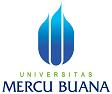 PENGUMUMAN JADWAL SEMINAR HASIL TESISPROGRAM STUDI MAGISTER MANAJEMENPROGRAM PASCASARJANAQNO.HARI, TGL.JAMN.I.M.N A M ADOSEN PEMBIMBINGDOSEN PENELAAHKON-SEN-TRASITEMPAT/ RUANG01Kamis, 08 November 2018 Pkl 10.0055116110205Jansen Agustim SiraitP1: Prof. Dr S. Pantja Djati, M.Si, MAP2. Dr. Farida Elmi, MMMSDMKampus A Meruya Tower 40402Kamis, 08 November 2018 Pkl 11.0055116120079Dodi SalehP1: Dr. Farida Elmi, MMP2. Prof. Dr S. Pantja Djati, M.Si, MAMSDMKampus A Meruya Tower 40403Kamis, 08 November 2018 Pkl 12.0055116110030HendrianiP1: Dr. Farida Elmi, MMP2. Prof. Dr S. Pantja Djati, M.Si, MAMSDMKampus A Meruya Tower 404